Дорогие ребята! Уважаемые взрослые!Тема занятия нашего кружка: «Музыкальные загадки».Предлагаю Вам посмотреть мультфильм. Пройдите по ссылке:https://www.youtube.com/watch?v=8hgqlFlGrE0Если не получится, пишите мне, я вышлю видео мультфильма  вам лично по электронной почте. В нем рассказана сказка, всех героев представляет какой-либо музыкальный инструмент. Попробуйте на слух отгадать, какой инструмент симфонического оркестра звучит. Подыграйте любому понравившемуся герою на музыкальном инструменте, который вы сделали сами.Какому герою вы хотите подыграть? Как вы назвали свой музыкальный инструмент? Пришлите, пожалуйста, фото или видео!Жду ответов!Учитель музыки Виктория Владимировна.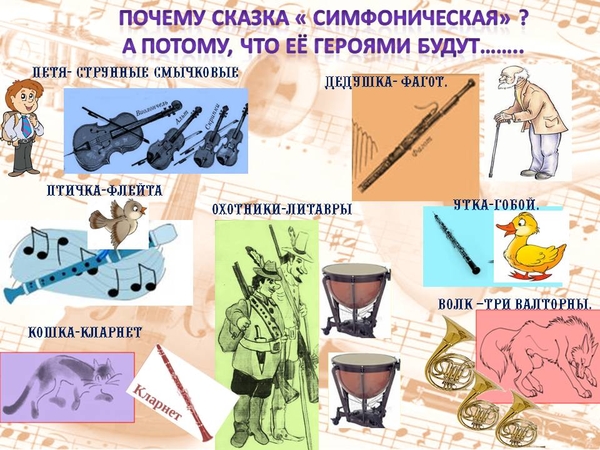 